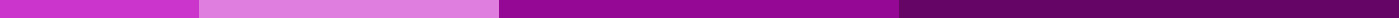 Informal Letter For Class 4Ava Lee
123 Maple Street
Springfield, IL, 62704
April 2, 2024Dear Grandma,I hope this letter finds you in good health and high spirits. I'm writing to tell you about the exciting science fair at school last week. I made a volcano that actually erupted! It was messy but so much fun. My teacher said it was very creative, and I thought about you because you always encourage me to be curious.How have you been? Are your garden flowers blooming yet? I miss helping you in the garden and can't wait to see you during the summer holidays.Oh! I almost forgot. I've started learning to play the piano. It's a bit tricky, but I enjoy it a lot. I remember you have a piano, and maybe you could teach me a song or two when I visit.I miss you a lot and hope to hear back from you soon. Please give my love to Grandpa and tell him I beat my own high score in the spelling bee contest at school.Best wishes,Ava